Adopté au CE du 31 mai 2023Journées pédagogiquesAnnée scolaire 2023-2024Vendredi 22 septembre 2023 : Thématique : Chasse et pêcheCoût : 15.75$ pour les frais de gardeVendredi 6 octobre 2023 : Piscine de Donnacona en AM et thématique : Club Med en PMCoût :  25.75$ (15.75$ pour les frais de garde et 10$ pour l’activité et l’autobus.)Vendredi 10 novembre 2023 : Thématique : Les Schtroumpfs en AM et cinéma Alouette en PMCoût : 23.75$ (15.75$ de frais de garde et 8$ pour le film, le breuvage et le popcorn)Vendredi 24 novembre 2023 : Thématique : Journée fluoCoût :  15.75$ pour les frais de gardeVendredi 8 décembre 2023 : Thématique : Noël du campeur Coût : 15.75$ pour les frais de gardeLundi 8 janvier 2024 : Thématique : Les sportsCoût : 15.75$ pour les frais de gardeVendredi 26 janvier 2024 : Glissades au centre de ski en AM et                        thématique : Le futur en PMCoût : 25.75$ (15.75$ de frais de garde et 10$ pour l’activité et l’autobus.)Jeudi 9 février 2024 :  Thématique : Dégustations et découvertesCoût : 15.75$ pour les frais de gardeVendredi 19 avril 2024 : Thématique : Le ranchCoût : 15.75$ pour les frais de gardeVendredi 26 avril 2024(flottante 1) : Thématique : Peace and loveCoût : 15.75$ pour les frais de gardeVendredi 3 mai 2024 (flottante 3) : Thématique : Les métiersCoût : 15.75$ pour les frais de gardeVendredi 10 mai 2024 (flottante 2) : Thématique: Années 80 Coût : 15.75$ pour les frais de gardeVendredi 17 mai 2024 : Animation La bibitte mobile et thématique : SciencesCoût : 24.75$ (15.75$ de frais de garde et 9$ pour l’activité)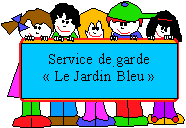 